Ca      Cale Green Primary School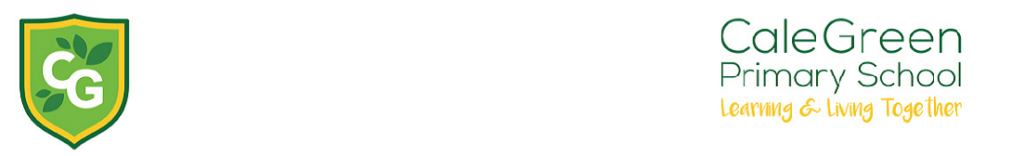 Theme overview BLOCK ACa      Cale Green Primary SchoolTheme overview BLOCK BTHEME 1THEME 1THEME 2THEME 2THEME 3THEME 3THEME 4THEME 4YEAR 1/2How did the Flickering Flames stop the Rascal Rats?Significant events beyond living memoryHow did the Flickering Flames stop the Rascal Rats?Significant events beyond living memoryWill the Daintree forest always meet the sea?Geographical similarities and differences – area of the UK and area of Australia (Daintree rainforest)Will the Daintree forest always meet the sea?Geographical similarities and differences – area of the UK and area of Australia (Daintree rainforest)Where will your compass take you?Significant individuals in the pastName and locate the world’s seven continents and five oceansIdentify the location of hot and cold areas of the world    Where will your compass take you?Significant individuals in the pastName and locate the world’s seven continents and five oceansIdentify the location of hot and cold areas of the world    VisitsQuality textsStaircase houseLibrary LionCharlie has chicken poxPesky ratCharlie and the Great Fire of LondonStaircase houseLibrary LionCharlie has chicken poxPesky ratCharlie and the Great Fire of LondonWhere the rainforest meets the seaThere’s a rang-tan in my bedroomWhere the rainforest meets the seaThere’s a rang-tan in my bedroom-Explorers – non-fictionThe way home-Explorers – non-fictionThe way homeScienceAnimals including Humans (NC Y1)PLANTS(NC Y1/2) 2 weeksLiving Things and Their Habitats (NC Y2)PLANTS(NC Y1/2) 2 weeksAnimals including Humans (NC Y1/2)PLANTS(NC Y1/2)  weeksLiving Things and Their Habitats (NC Y2)PLANTS(NC Y1/2) 2 weeksDTARTStructures- Freestanding structuresStructures- Freestanding structuresDrawing Drawing PaintingPaintingFood - Preparing fruit and vegetablesFood - Preparing fruit and vegetablesTHEME 1THEME 2THEME 3THEME 4YEAR 3/4What were the achievements of the AncientCivilisations?The achievements of 4 early civilisations and in-depth study of one.Which European country would you like to visit and why?Locate the worlds’ countries using maps to focus on Europe, concentrating on environmental regions, key physical and human characteristics, countries and major cities.Comparative study of a region of Europe/region of UKWhat did the Ancient Greeks do for us?A study of Ancient Greek life and achievements and their influence on the western worldVisitQuality textsManchester museumCinderella of the NilePere la chaiseEscape to PompeiiA Greek workshopGreek mythsScienceSound NC Y4 (5WEEKS)Light NC Y3 (4 WEEKSElectricity (NC Y4) 6 weeksForces and Magnets (NC Y3) 3 weeksAnimals and humansNC Y3Living things and their habitats NC Y4DTARTDrawingDigital artElectrical systems – simple programming and controlMechanical systems – levers and linkagesTHEME 1THEME 2THEME 3THEME 4YEAR 5/6Why did Britain go to war in the past?Study of an aspect of British History beyond 1066 Historical concepts such as cause and effect/similarities and differencesWhat makes a continent?Exploring South AmericaLocate the world’s countries, in South America, concentrating on environmental regions, key physical and human characteristics, countries and major cities.Comparative study of a region of S America/region of UKWhat was the impact of WWII on the people of Stockport?A local History studyThe impact of war on the regionVisitQuality textsFootball museumWar HorseWalter Tull BiographyListen to the MoonArchie’s WarWar Poems edited by MMWhere the poppies now growJourney to the river seaMarianna and the mermaidLion and the unicornLetters from the light houseSecret war diaryStockport air raid shelterScienceProperties and changes of materials  (NC Y5)Earth and Space (NC Y5) (6 weeks)Living things and their habitats (NC Y5)Evolution and inheritance (NC Y6)Living things and their habitats (NC Y6)Animals and humans(NC Y5)DTARTTextiles – Combining different fabric shapesDrawingFood – celebrating culture and seasonalityCollageTHEME 1THEME 1THEME 2THEME 2THEME 3THEME 3THEME 4THEME 4YEAR 1/2Where Can Our Wellies Take Us?Local geographyCountries, capitals and surrounding seas of the UKWhere Can Our Wellies Take Us?Local geographyCountries, capitals and surrounding seas of the UKWhat was life like before wifi?Changes in living memory, reflecting aspects of change in national life What was life like before wifi?Changes in living memory, reflecting aspects of change in national life What does your hat say about you?Significant historical events, people and places in the localityKey human and physical features of surrounding environmentWhat does your hat say about you?Significant historical events, people and places in the localityKey human and physical features of surrounding environmentVisitQuality textsLibraryNaughty busLeaf manLibraryNaughty busLeaf manBramall HallNon-fiction textsBramall HallNon-fiction textsHatworks visitMrs Honey’s hatBear and the pianoHatworks visitMrs Honey’s hatBear and the pianoScienceEveryday Materials (NC Y1)6 weeksSeasonal Change (NC Y1)3 weeksUses of Everyday materials (NC Y2)6 weeksSeasonal Change (NC Y1)3 weeksPlants (NC Y2)Seasonal Change (NC Y1)3 weeksAnimals including humans (NC Y2)Seasonal Change (NC Y1)3 weeksDTARTCollageCollageMechanisms- Sliders and leversMechanisms- Sliders and leversTextiles – templates and joining techniquesTextiles – templates and joining techniquesSculptureSculptureTHEME 1THEME 2THEME 3THEME 4YEAR 3/4What has shaped our islands?UK GeographyName and locate topographical features in the UK (hills and mountains only), geographical regions in the UK, human and physical characteristics.Was it better to live in the stone age or the iron age?Stone Age to Iron AgeSettlements and Land use patterns in the UK, and changes over time.What was the impact of the Roman Empire on Great Britain?The Roman Empire and its impact on Britain VisitQuality textsNon-fiction mountains textStone age boyStone age workshopSo you think you’ve got it bad: A kid’s guide to life in RomeWhat the Romans did for usScienceRocks (NC rY 3)States of matterStates of Matter (NC Yr4) including the water cycleAnimals and humans(NC Y4) Plants (NC Y3)DT ARTStructures – shell structuresSculpturePaintingFood – healthy and varied dietTHEME 1THEME 2THEME 3THEME 4YEAR 5/6Were the Vikings vicious or Victorious? (and how do we know?)Britain’s settlement by Anglo-Saxons, Scots and the Vikings/Anglo-Saxon struggle for EnglandName and locate UK cities and countiesDo we know the real North America?Locate the world’s countries, in North America (and central America), concentrating on environmental regions, key physical and human characteristics and major cities.Comparative study of a region of the UK and a region of North America Would you rather live in Baghdad or Viking Britain in 900AD?A non-European society, providing contrast with British History (Baghdad 900AD)VisitQuality textsWeaver HallVersions of BeowulfQueen of the FallsThe man who walked between towersRetellings of Arabian nightsScienceElectricity (Y6)Forces (Y5)Light (Y6) Animals and humans (Y6)DTARTPaintingMechanical systems – pulleys or gearsDigital artStructures – frame structures